Name of journal: World Journal of GastroenterologyESPS Manuscript NO: 11912Columns: CASE REPORTPulmonary embolism after arterial chemoembolization for hepatocellular carcinoma: An autopsy case reportHatamaru K et al. Pulmonary embolism after arterial chemoembolizationKeiichi Hatamaru, Shunjiro Azuma, Takuji Akamatsu, Takeshi Seta, Shunji Urai, Yoshito Uenoyama, Yukitaka Yamashita , Kazuo OnoKeiichi Hatamaru, Shunjiro Azuma, Takuji Akamatsu, Takeshi Seta, Shunji Urai, Yoshito Uenoyama, Yukitaka Yamashita Department of Gastroenterology and Hepatology, Japan Red Cross Society Wakayama Medical Center, Wakayama 640-8558, JapanKazuo Ono, Department of Pathology, Japan Red Cross Society Wakayama Medical Center, Wakayama 640-8558, JapanAuthor contributions: Hatamaru K and Yamashita Y designed the report; Hatamaru K, Azuma S, Akamatsu T, Seta T, Urai S and Uenoyama Y were the attending doctors; Ono K performed the pathological examinations; and Hatamaru K wrote the paper.Correspondence to: Keiichi Hatamaru, MD, Department of Gastroenterology and Hepatology, Japan Red Cross Society Wakayama Medical Center, 4-20 Komatsubaradori, Wakayama 640-8558, Japan. papepo51@gmail.com Telephone: +81-73-4224171   Fax: +81-73-4261168Received: June 11, 2014          Revised: July 22, 2014Accepted: September 12, 2014Published online: AbstractWe report an extremely rare case of pulmonary lipiodol embolism with acute respiratory distress syndrome (ARDS) after transcatheter arterial chemoembolization (TACE) for hepatocellular carcinoma (HCC). A 77-year-old man who was diagnosed with a huge HCC was admitted for TACE. Immediately after the procedure, this patient experienced severe dyspnea. We suspected that his symptoms were associated with a pulmonary lipiodol embolism after TACE, and we began intensive treatment. However, his condition did not improve, and he died on the following day. A subsequent autopsy revealed that the cause of death was ARDS due to pulmonary lipiodol embolism. No cases have been previously reported for which an autopsy was performed to explain the most probable mechanism of pulmonary lipiodol embolism; thus, ours is the first report for such a rare case. © 2014 Baishideng Publishing Group Inc. All rights reserved.  Key words: Hepatocellular carcinoma; Transcatheter arterial chemoembolization; Pulmonary lipiodol embolism; Acute respiratory distress syndrome; AutopsyCore tip: Transcatheter arterial chemoembolization (TACE) has become the first treatment choice for patients with non-surgical hepatocellular carcinoma (HCC). Common complications associated with TACE have been reported, which include acute hepatic failure, liver abscess, intrahepatic biloma, hepatic infarction, hepatic artery occlusion, gallbladder infarction, acute renal failure, and/or gastrointestinal mucosal ulceration. However, fatal complications are rare. Although a few cases with pulmonary lipiodol embolism were previously reported, to our knowledge there have been no pathological autopsy reports. Here we present a pathological autopsy report for a patient with a huge HCC who died due to pulmonary lipiodol embolism after TACE. Hatamaru K, Azuma S, Akamatsu T, Seta T, Urai S, Uenoyama Y, Yamashita Y, Ono K. Pulmonary embolism after arterial chemoembolization for hepatocellular carcinoma: An autopsy case report. World J Gastroenterol 2014; In pressINTRODUCTIONTranscatheter arterial chemoembolization (TACE) has become the first treatment choice for patients with non-surgical hepatocellular carcinoma (HCC). Common complications associated with TACE have been reported, which include acute hepatic failure, liver abscess, intrahepatic biloma, hepatic infarction, hepatic artery occlusion, gallbladder infarction, acute renal failure, and/or gastrointestinal mucosal ulceration. However, fatal complications are rare. Although a few cases with pulmonary lipiodol embolism were previously reported, to our knowledge there have been no pathological autopsy reports. Here we present a pathological autopsy report for a patient with a huge HCC who died due to pulmonary lipiodol embolism after TACE. CASE REPORTA 77-year-old man with a huge HCC was admitted to our hospital in April 2013 for the purpose of undergoing TACE. Since May 2011, he had been treated with chemotherapy for advanced lung cancer, although this was not sufficiently effective. Thus, after his admission, the treatment plan for his lung cancer was palliative therapy. Although contrast enhanced computed tomography (CECT) had shown a liver mass in November 2011, we thought this to be a metastatic tumor from his lung cancer. One month previously, hepatic CECT with arterial phase and portal phase revealed a huge HCC (16 cm × 16 cm) in the right liver lobe (Figure 1). His hepatic function was classified as “A” according to the Child–Pugh classification. On physical examination, a non-tender smooth-surfaced mass was palpated at the right upper abdomen. Laboratory results on admission showed that hemoglobin (9.0 g/dL) and albumin (2.9 g/dL) levels were low. His coagulation time was normal, although liver function studies were slightly abnormal. Serological studies for hepatitis viral markers were negative (Hepatitis B surface antigen and Hepatitis C virus antibody). Alpha-fetoprotein (AFP) and protein-induced vitamin K absence II were 1717 ng/mL and 337000 mAU/mL, respectively. Because of his clinical signs and advanced lung cancer, a surgical resection could not be performed. Thus, TACE was offered to this patient.Angiography demonstrated that the huge HCC was supplied from the right hepatic artery (RHA) and right inferior phrenic artery (RIP), concomitant with arteriovenous shunting (Figure 2). TACE was performed through RHA and RIP using an emulsion of miriplatin (70 mg) and lipiodol (40 mL). Gelfoam fine particles were injected into the feeding artery. During this procedure, the patient had no complaints, although his peripheral oxygen saturation decreased to 90%. However, after this operation, the patient immediately experienced dyspnea and he required a non-rebreathing mask. The clinical picture suggested acute respiratory distress syndrome (ARDS). A chest CT scan revealed diffuse increased attenuation and interstitial thickening. There was also an accumulation of multiple iodized oil-like high-density materials, particularly in the right lung lobe (Figure 3). This patient underwent bilevel positive airway pressure, and methylprednisolone (1000 mg/d) was administered. Despite vigorous resuscitation and immediate artificial ventilation, this patient’s condition did not improve, and he died the following day. After his death, written consent was obtained from his relatives, and we performed an autopsy to investigate the underlying pathological condition. Histopathological micrographs revealed pathological changes in the lung. Hematoxylin and eosin (H and E) staining showed alveolar hemorrhagic edema with fat droplet deposition and fibrin thrombi. Fat staining showed multiple fatty droplets in the lung. Fat specific staining with Sudan III indicated fat droplets in the pulmonary arteriolar lumen (Figure 4). His huge liver tumor was a moderately differentiated hepatocellular carcinoma with hemorrhage and necrosis, although the background of the liver was normal.DISCUSSIONTACE is associated with several severe complications. ARDS associated with a pulmonary lipiodol embolism that develops after TACE is one of the most severe of these complications. The incidence of symptomatic pulmonary lipiodol embolism after TACE is in the range of 0.05%-1.8%[1,2], and ARDS that develops due to pulmonary lipiodol embolism is extremely rare. The respiratory symptoms that have been reported were non-specific including dyspnea, cough, tachypnea, and hemoptysis. A previous report showed that the onset of respiratory distress symptoms occurred within 2-5 d[1]. For our case, respiratory symptoms were apparent within two hours after TACE. The mechanisms underlying symptomatic pulmonary injury associated with TACE are not well understood. The most likely mechanism is chemical injury caused by free fatty acid components. This develops because a high concentration of unbound free fatty acids released from the breakdown of oil microemboli may lead to pulmonary capillary leakage[1]. Most hypotheses for the pathogenesis of lung injury due to fat embolisms are related to the toxicity of free fatty acids. Silvestri et al[3] and Clouse et al[4] reported on inflammatory reactions to iodized oil. Kao et al[5,6] reported on patients who suffered from traumatic injuries and developed fat embolism syndrome with fulminant ARDS within 2 h. They suggested that nitric oxide (NO), phospholipase A2, free radicals, and pro-inflammatory cytokines (tumor necrosis factor-α, interleukin-1β, interleukin-10) played a role in the pathogenesis of fat embolism syndrome-induced ARDS. They also proposed that alveolar macrophages were probably the major source of inducible nitric oxide synthase for producing NO in the lung. For our case, histopathological micrographs of the lung showed that alveolar capillaries were focally distended by iodized oil. We speculate that the etiology of lung injury after TACE is similar to the pathological conditions associated with fat embolism syndrome. The risk factors for pulmonary lipiodol embolism after TACE include the amount of lipiodol that is injected, arteriovenous shunting in a tumor, and communication between the inferior phrenic artery and the pulmonary artery[7-9]. Chung et al[1] proposed that the amount of injected lipiodol was the most important among these risk factors. They recommended that the amount of lipiodol used should be less than 20 mL (0.25 mL/kg). They also demonstrated that using more than 0.3 mL/kg of lipiodol was associated with the development of pulmonary lipiodol embolism in 43% of their patients. For our case, the amount of lipiodol injected was 40 mL, which was greater than the amount recommended by Chung et al[1]. Another risk factor for pulmonary lipiodol embolism is arteriovenous shunting in a tumor. It is considered that the communication between a tumor feeding artery and the hepatic vein leads to pulmonary lipiodol embolism after TACE. In addition, the communication between the inferior phrenic artery and the pulmonary artery is similar. Vascular abnormalities can be found in patients with advanced liver disease or a huge HCC[10]. Ho et al[11] demonstrated that lung shunting was influenced by the type, size, and vascularity of HCC. With HCC, mean lung shunting increases with increasing tumor size, up to 15 cm, although mean lung shunting remains nearly unchanged up to a tumor size of > 20 cm. Mean lung shunting also increases with increased vascularity grades. To reduce the effect of arteriovenous shunting, Lee et al[12] reported that temporary balloon occlusion of the hepatic vein with arteriovenous shunting prevented pulmonary complications during TACE. For our case, we speculate that lipiodol had passed through the hepatic arteriovenous shunt, and subsequently entered the systemic circulation. Thus, our patient suffered from a pulmonary embolism. Therefore, we should pay more attention to those patients who receive injections with large amounts of lipiodol, particularly if they have intrahepatic arteriovenous shunting, large tumors, and abundant tumor vascularity. Unfortunately, there is no definitive, effective therapy for pulmonary lipiodol embolism. Yamaura et al[7] used heparin, nitroglycerine, furosemide, high-dose methylprednisolone, and mechanical ventilation with positive end-expiratory pressure and pressure support. Shiah et al[13] used oxygenation and high-dose methylprednisolone. Although these treatments may facilitate the recovery from a fulminant pulmonary lipiodol embolism with ARDS, they have not been shown to reduce the morbidity or mortality associated with this condition. In conclusion, pulmonary lipiodol embolism after TACE is rare, although it can be a fatal complication. To prevent this complication, it is important to consider the therapeutic strategy with regard to the following points: limiting the amount of lipiodol injected and evaluating for the presence of arteriovenous shunting. COMMENTSCase characteristicsA 77-year-old man who was diagnosed with a huge hepatocellular carcinoma (HCC).Clinical diagnosisHepatocellular carcinoma.Differential diagnosisMetastatic liver cancer.Laboratory diagnosisAlpha-fetoprotein and protein-induced vitamin K absence II were 1717 ng/mL and 337000 mAU/mL, respectively.Imaging diagnosisHepatic contrast-enhanced computed tomography (CT) with arterial phase and portal phase revealed a huge HCC (16 cm × 16 cm) in the right liver lobe. After the transcatheter arterial chemoembolization, chest CT scan revealed diffuse increased attenuation and interstitial thickening.Pathological diagnosisHematoxylin and eosin staining showed alveolar hemorrhagic edema with fat droplet deposition and fibrin thrombi. Fat staining showed multiple fatty droplets in the lung. Fat specific staining with Sudan III indicated fat droplets in the pulmonary arteriolar lumen.TreatmentThis patient underwent bilevel positive airway pressure, and methylprednisolone (1000 mg/d) was administered.Experiences and lessonsTo prevent pulmonary lipiodol embolism after transcatheter arterial chemoembolization, it is important to consider the therapeutic strategy.Peer reviewThis paper reports on a rare case of pulmonary lipiodol embolism with acute respiratory distress syndrome after transcatheter arterial chemoembolization for HCC. It is a rare case and autopsy was performed to explain the probable mechanism of pulmonary lipiodol embolism.REFERENCES1 Chung JW, Park JH, Im JG, Han JK, Han MC. Pulmonary oil embolism after transcatheter oily chemoembolization of hepatocellular carcinoma. Radiology 1993; 187: 689-693 [PMID: 8388567 DOI: 10.1148/radiology.187.3.8388567]2 Xia J, Ren Z, Ye S, Sharma D, Lin Z, Gan Y, Chen Y, Ge N, Ma Z, Wu Z, Fan J, Qin L, Zhou X, Tang Z, Yang B. Study of severe and rare complications of transarterial chemoembolization (TACE) for liver cancer. Eur J Radiol 2006; 59: 407-412 [PMID: 16621394 DOI: 10.1016/j.ejrad.2006.03.002]3 Silvestri RC, Huseby JS, Rughani I, Thorning D, Culver BH. Respiratory distress syndrome from lymphangiography contrast medium. Am Rev Respir Dis 1980; 122: 543-549 [PMID: 6254413]4 Clouse ME, Hallgrimsson J, Wenlund DE. Complications following lymphography with particular reference to pulmonary oil embolization. Am J Roentgenol Radium Ther Nucl Med 1966; 96: 972-978 [PMID: 4286920]5 Kao SJ, Yeh DY, Chen HI. Clinical and pathological features of fat embolism with acute respiratory distress syndrome. Clin Sci (Lond) 2007; 113: 279-285 [PMID: 17428199 DOI: 10.1042/CS20070011]6 Kao SJ, Chen HI. Nitric oxide mediates acute lung injury caused by fat embolism in isolated rat's lungs. J Trauma 2008; 64: 462-469 [PMID: 18301216 DOI: 10.1097/TA.0b013e318058aa2e.]7 Yamaura K, Higashi M, Akiyoshi K, Itonaga Y, Inoue H, Takahashi S. Pulmonary lipiodol embolism during transcatheter arterial chemoembolization for hepatoblastoma under general anaesthesia. Eur J Anaesthesiol 2000; 17: 704-708 [PMID: 11029570]8 Czauderna P, Zbrzezniak G, Narozanski W, Sznurkowska K, Skoczylas-Stoba B, Stoba C. Pulmonary embolism: a fatal complication of arterial chemoembolization for advanced hepatocellular carcinoma. J Pediatr Surg 2005; 40: 1647-1650 [PMID: 16227000 DOI: 10.1016/j.jpedsurg.2005.06.011]9 Tajima T, Honda H, Kuroiwa T, Yabuuchi H, Okafuji T, Yosimitsu K, Irie H, Aibe H, Masuda K. Pulmonary complications after hepatic artery chemoembolization or infusion via the inferior phrenic artery for primary liver cancer. J Vasc Interv Radiol 2002; 13: 893-900 [PMID: 12354823]10 Lange PA, Stoller JK. The hepatopulmonary syndrome. Ann Intern Med 1995; 122: 521-529 [PMID: 7872588 DOI: 10.7326/0003-4819-122-7-199504010-00008]11 Ho S, Lau WY, Leung WT, Chan M, Chan KW, Johnson PJ, Li AK. Arteriovenous shunts in patients with hepatic tumors. J Nucl Med 1997; 38: 1201-1205 [PMID: 9255149]12 Lee JH, Won JH, Park SI, Won JY, Lee do Y, Kang BC. Transcatheter arterial chemoembolization of hepatocellular carcinoma with hepatic arteriovenous shunt after temporary balloon occlusion of hepatic vein. J Vasc Interv Radiol 2007; 18: 377-382 [PMID: 17377183]13 Shiah HS, Liu TW, Chen LT, Chang JY, Liu JM, Chuang TR, Lee WS, Whang-Peng J. Pulmonary embolism after transcatheter arterial chemoembolization. Eur J Cancer Care (Engl) 2005; 14: 440-442 [PMID: 16274465 DOI: 10.1111/j.1365-2354.2005.00609.x]P-Reviewer: Chen Y, Sugawara Y S-Editor: Gou SX   L-Editor:    E-Editor:Figure Legends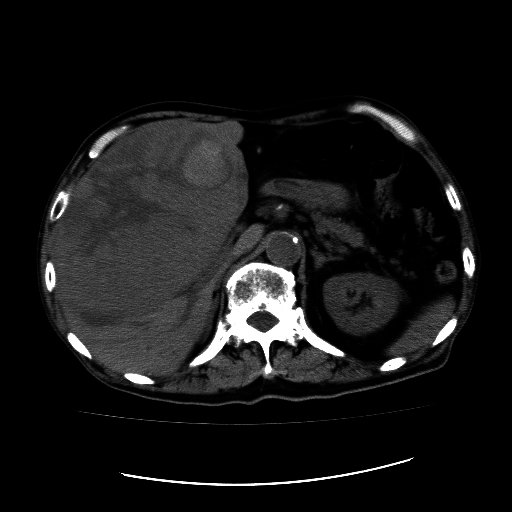 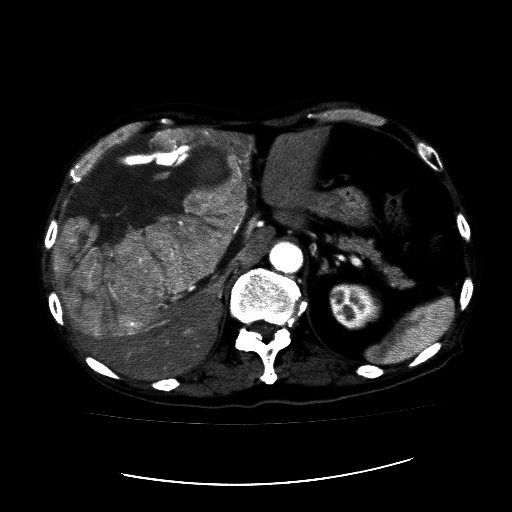 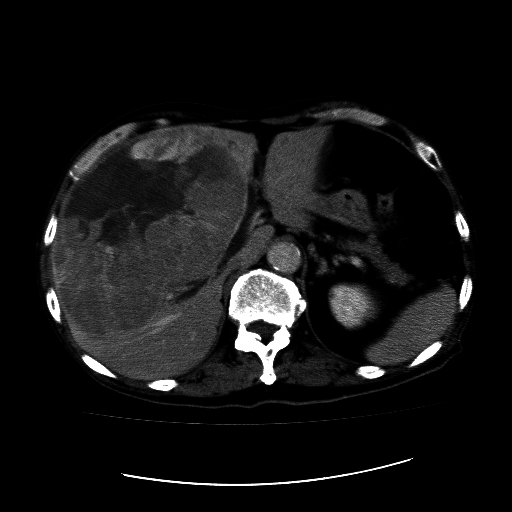 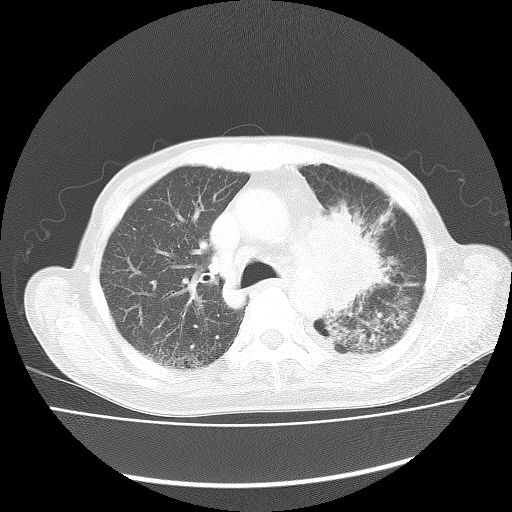 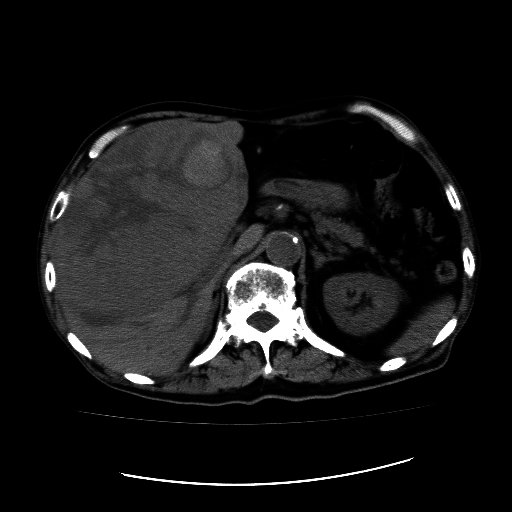 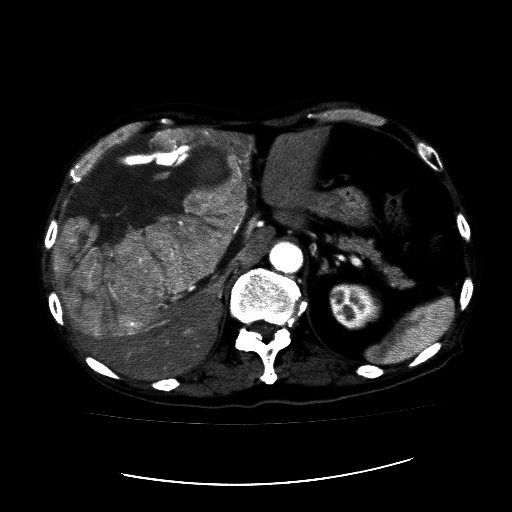 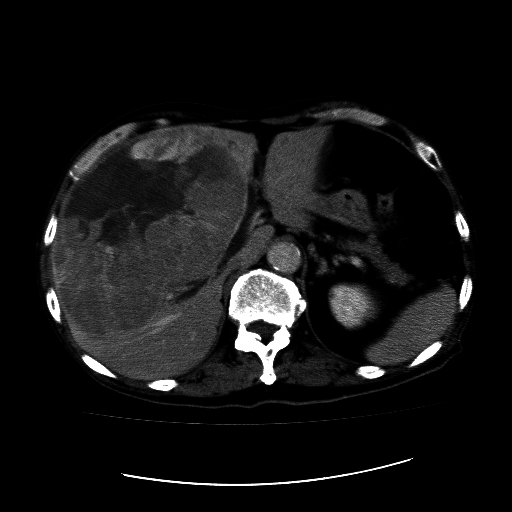 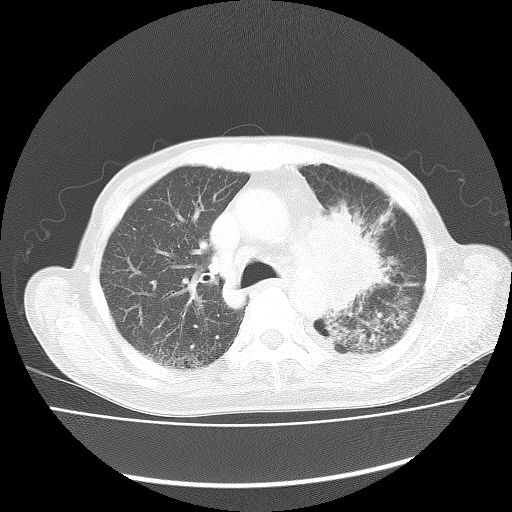 Figure 1 Contrast enhanced computed tomography image of the abdomen shows a huge tumor that occupies the right hepatic lobe, with enhancement in a viable lesion. A: Non-contrast phase; B: Hepatic arterial phase; C: Portal vein phase; D: Computed tomography image of the chest shows a primary lung cancer in the hilar side of the left lung.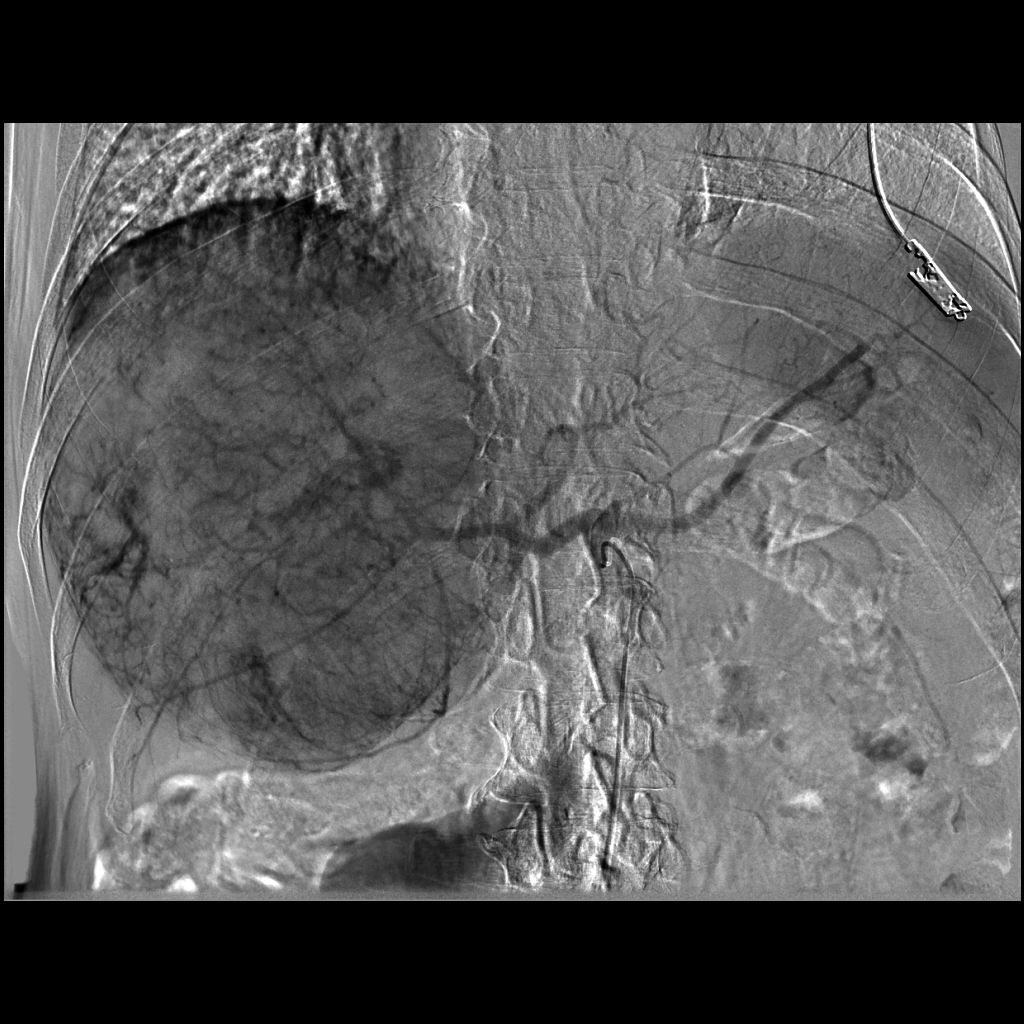 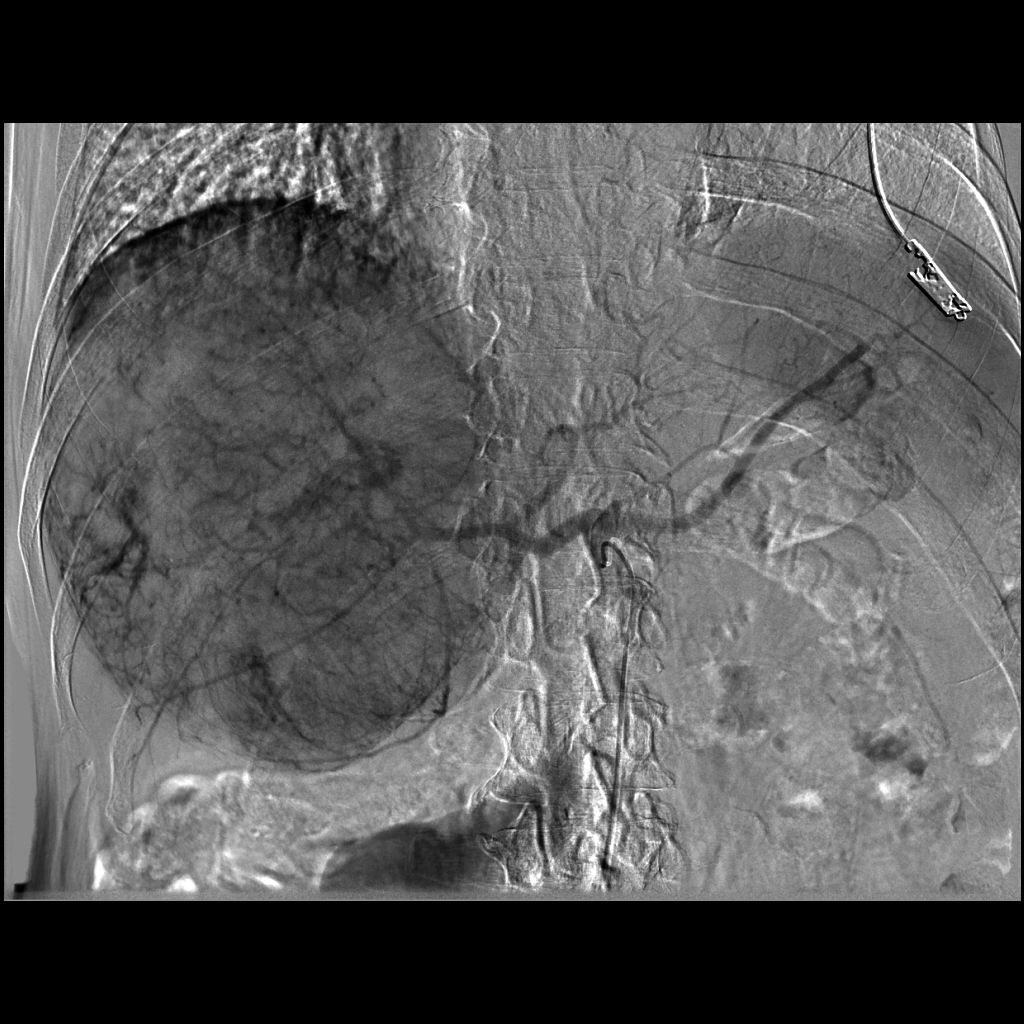 Figure 2 Hepatic arteriography shows arteriovenous shunting from hepatic arteries to hepatic veins (arrows).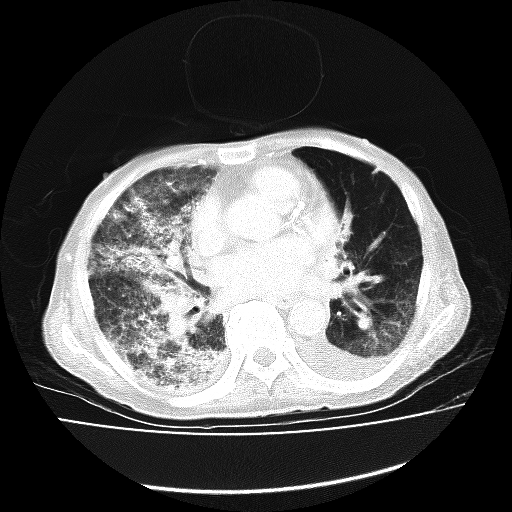 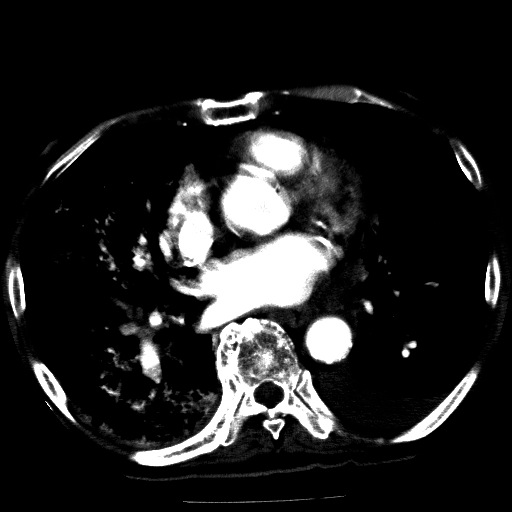 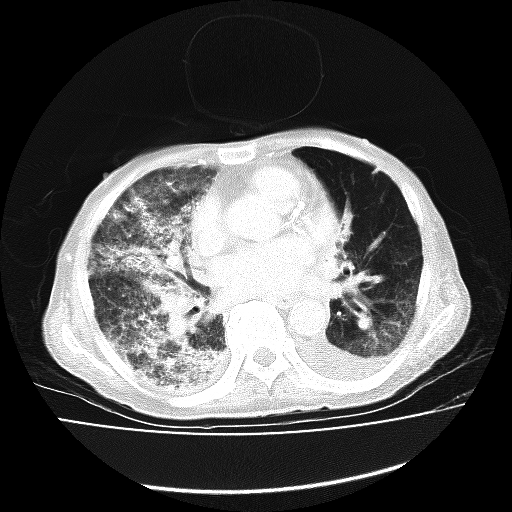 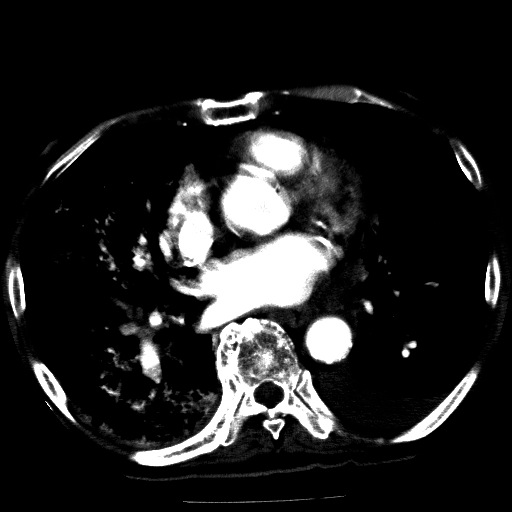 Figure 3 Computed tomography image. A: The chest 2 h after transarterial chemoembolization demonstrates diffuse increased attenuation and interstitial thickening; B: There is also an accumulation of lipiodol (arrows), particularly in the right lung lobe. 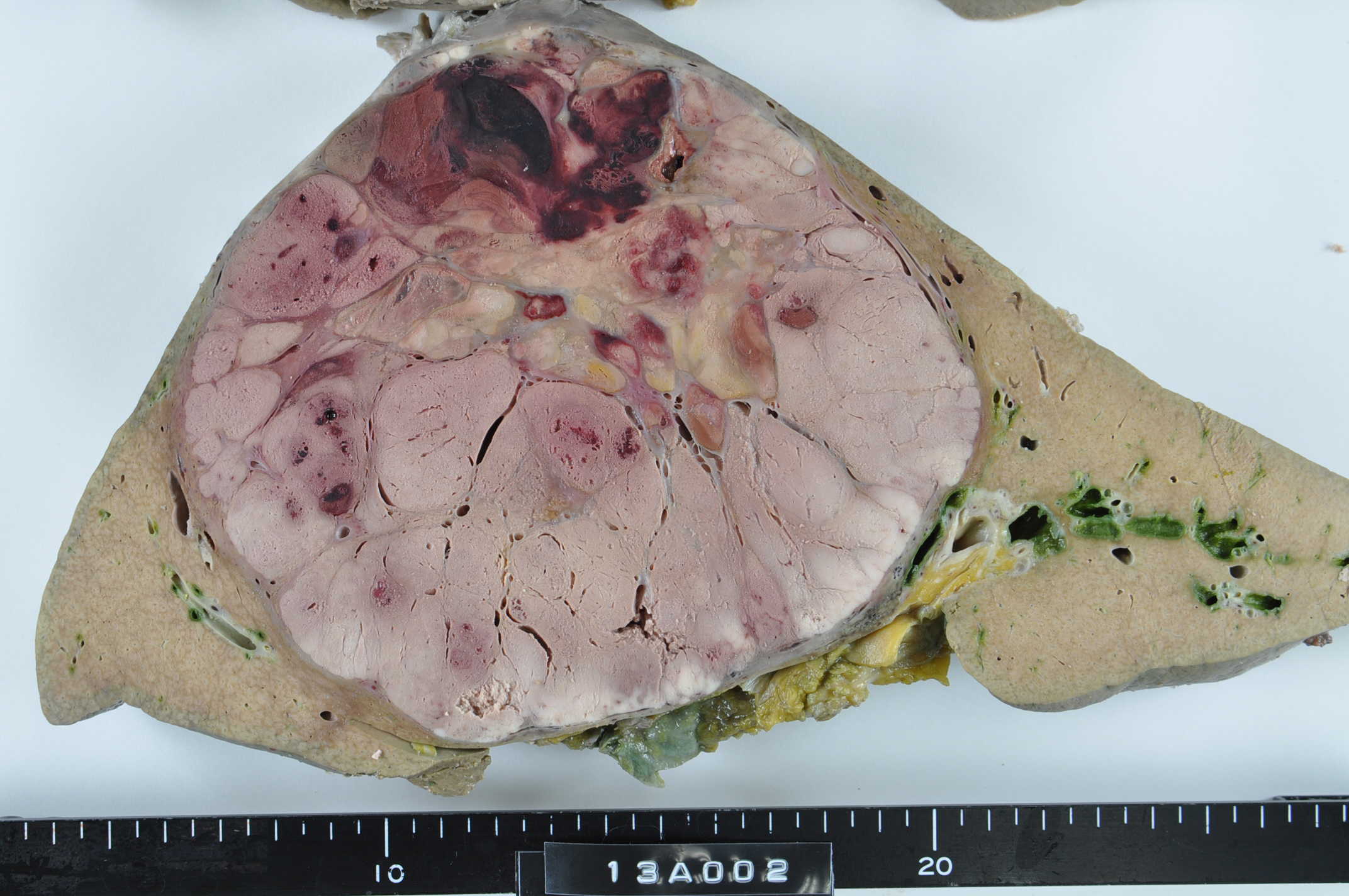 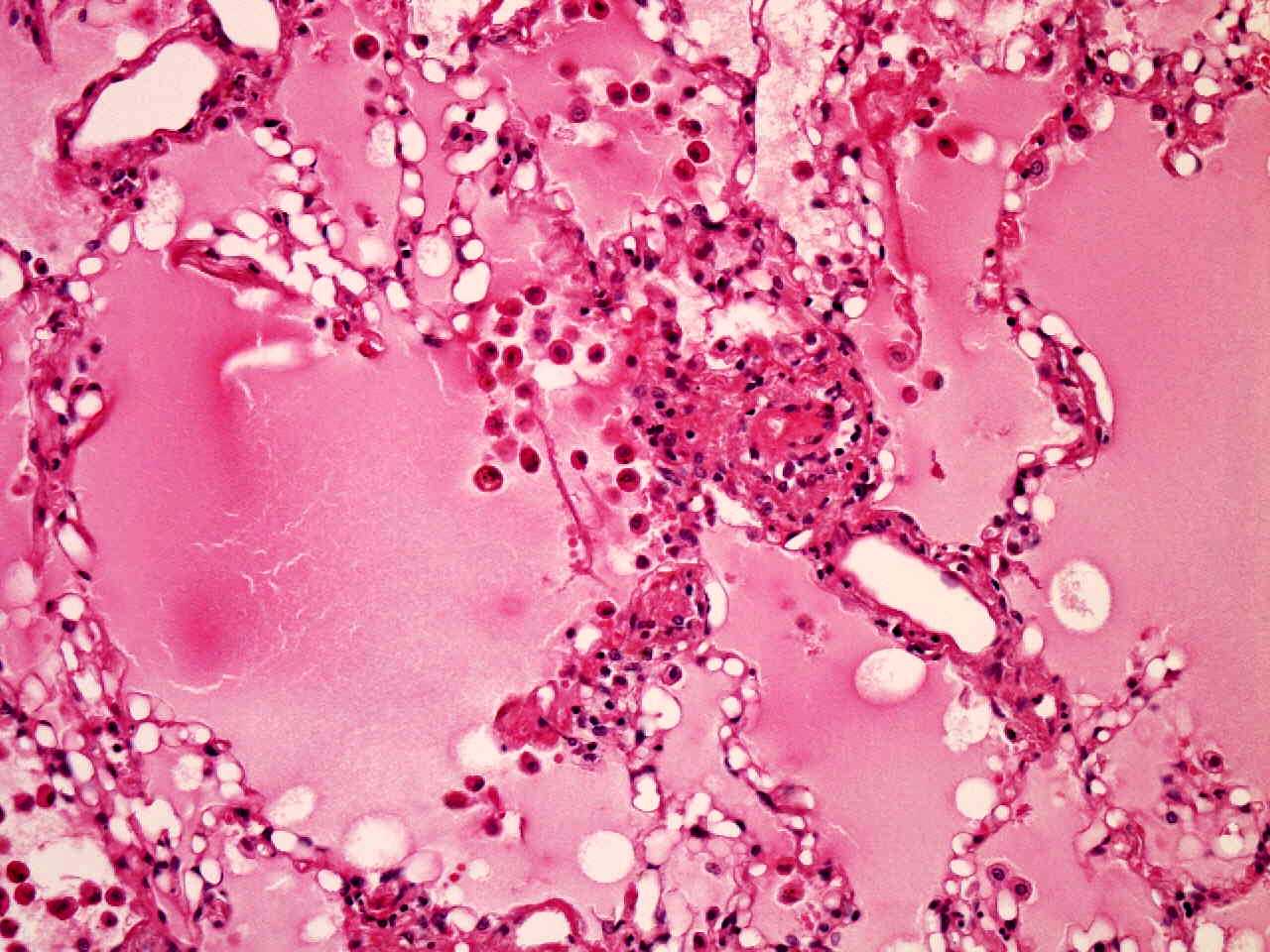 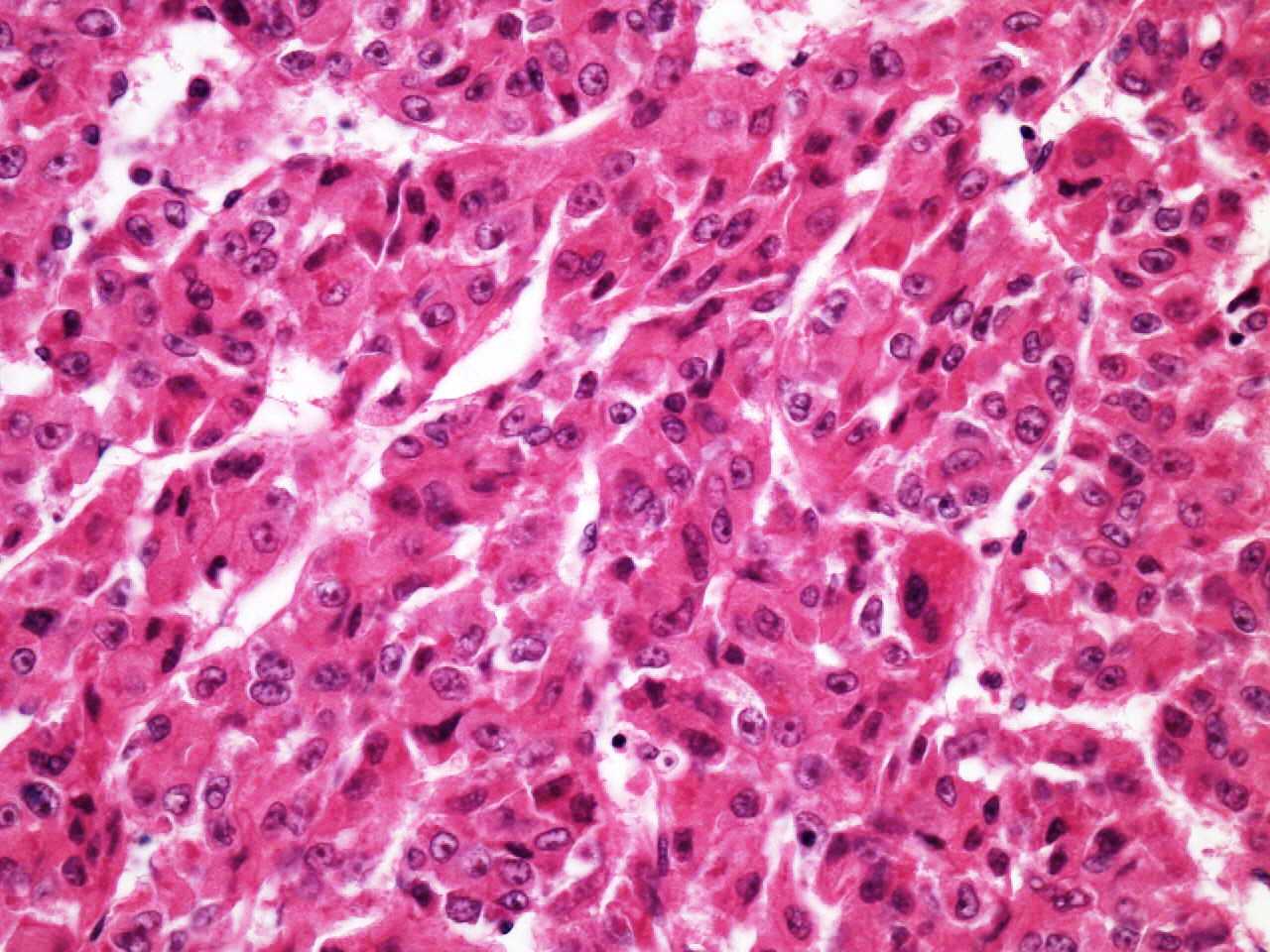 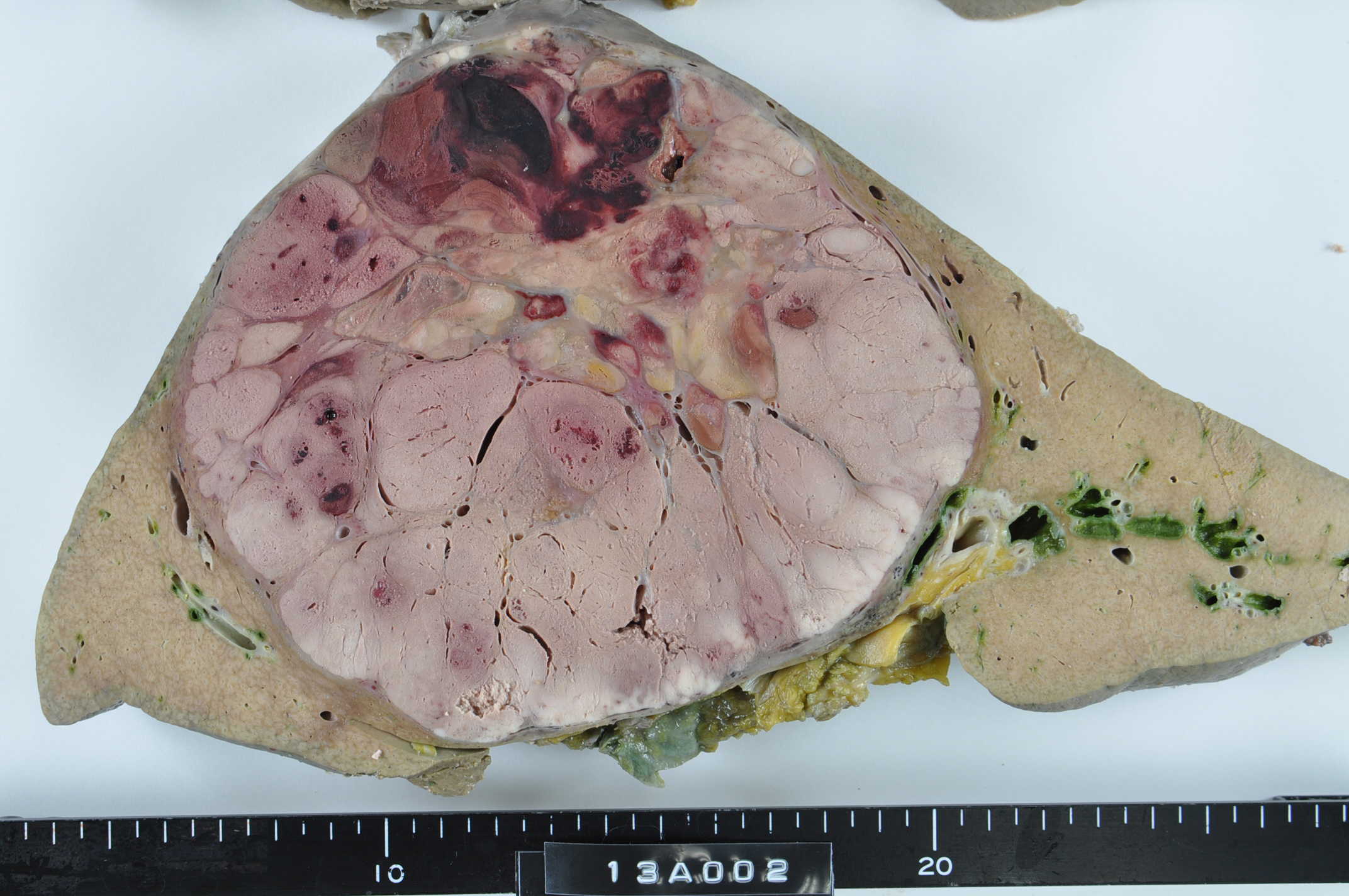 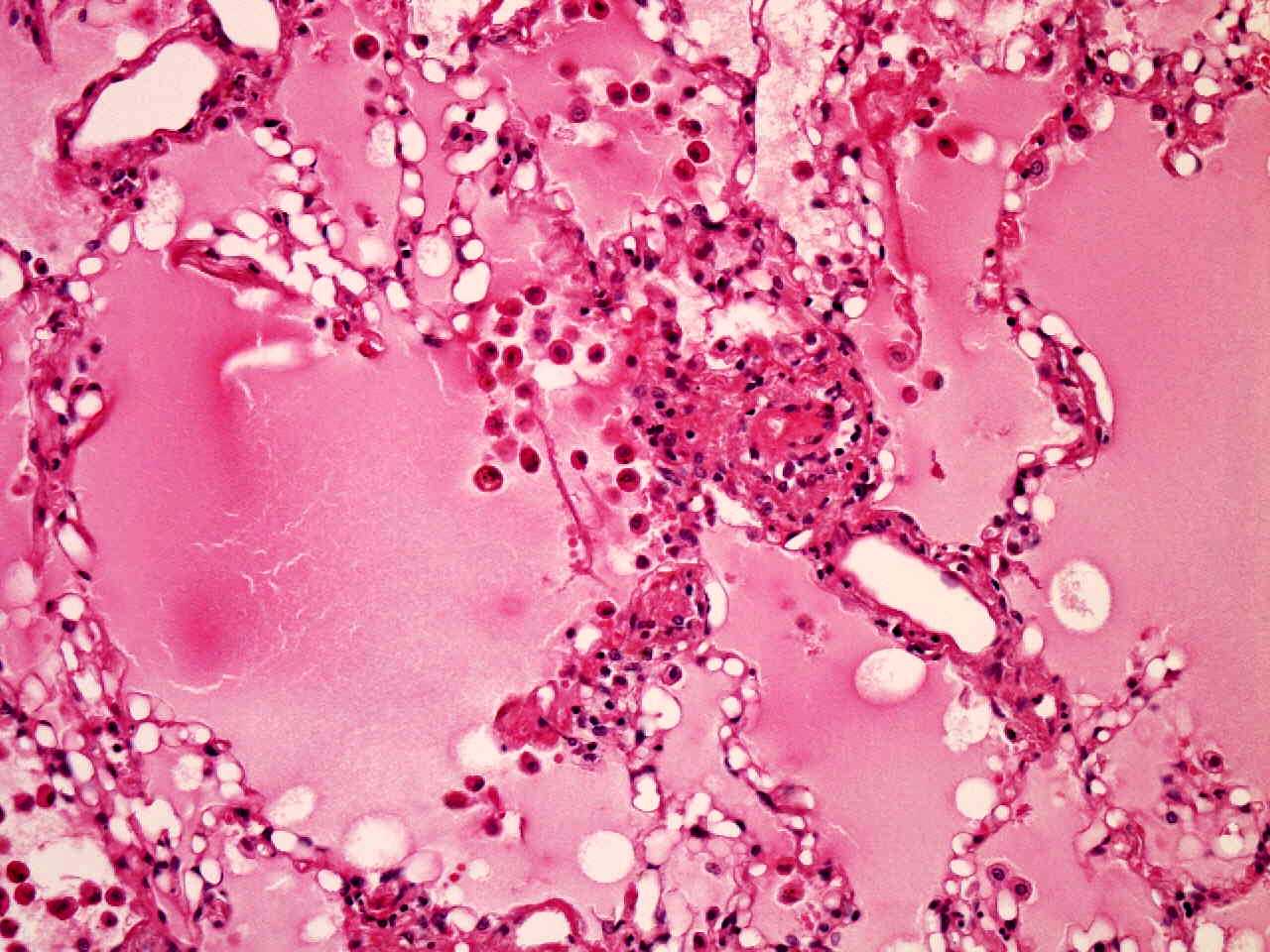 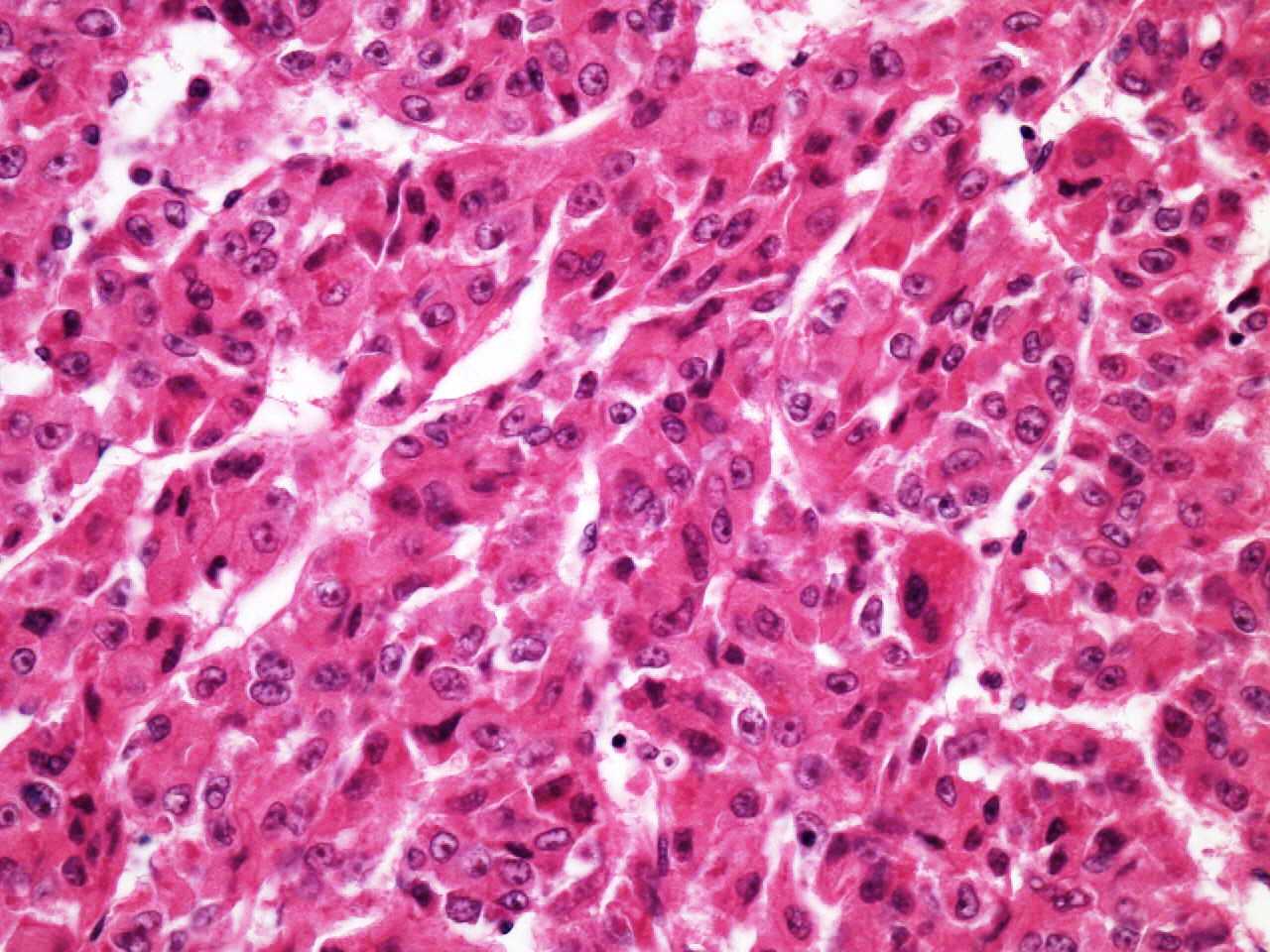 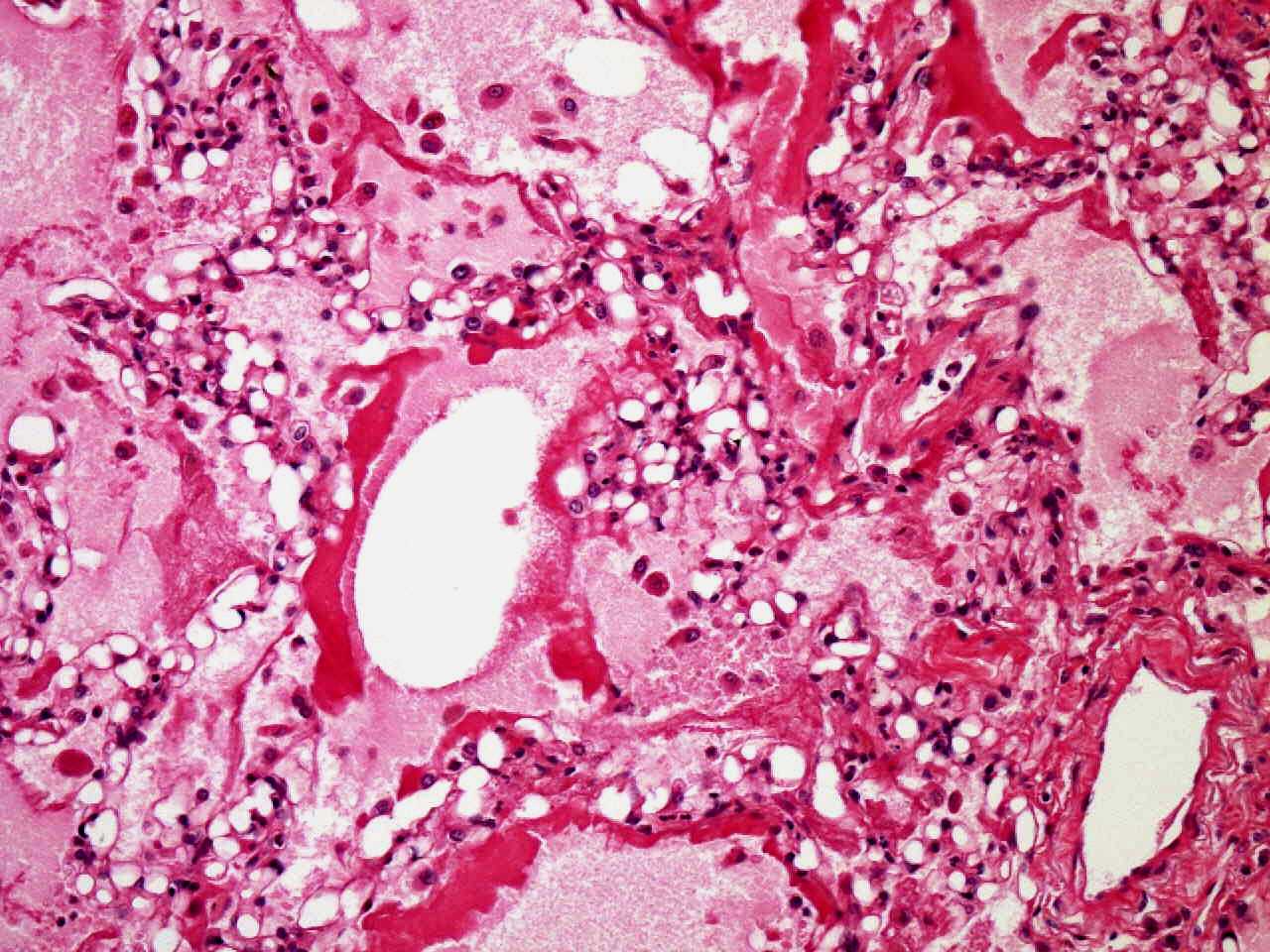 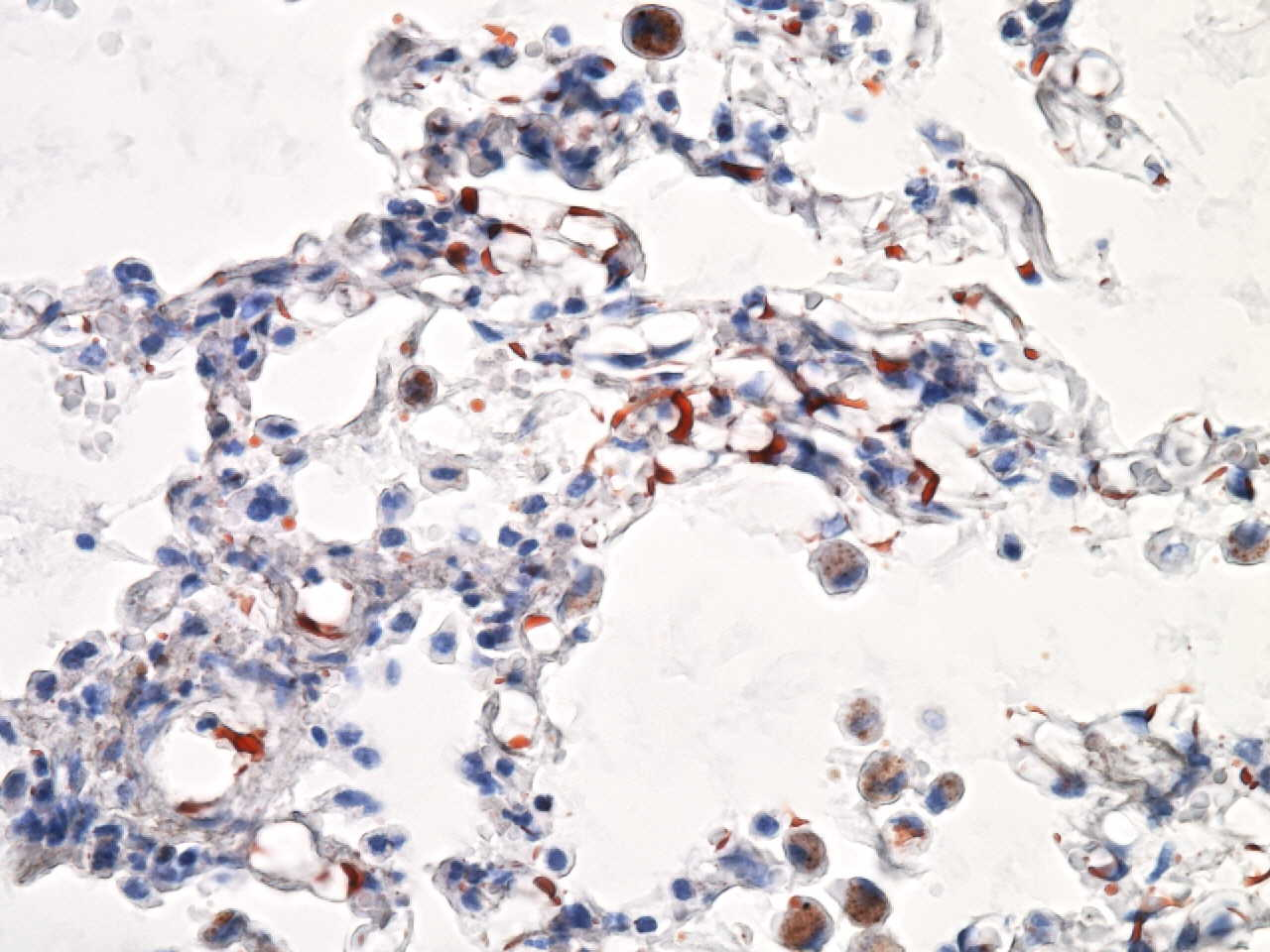 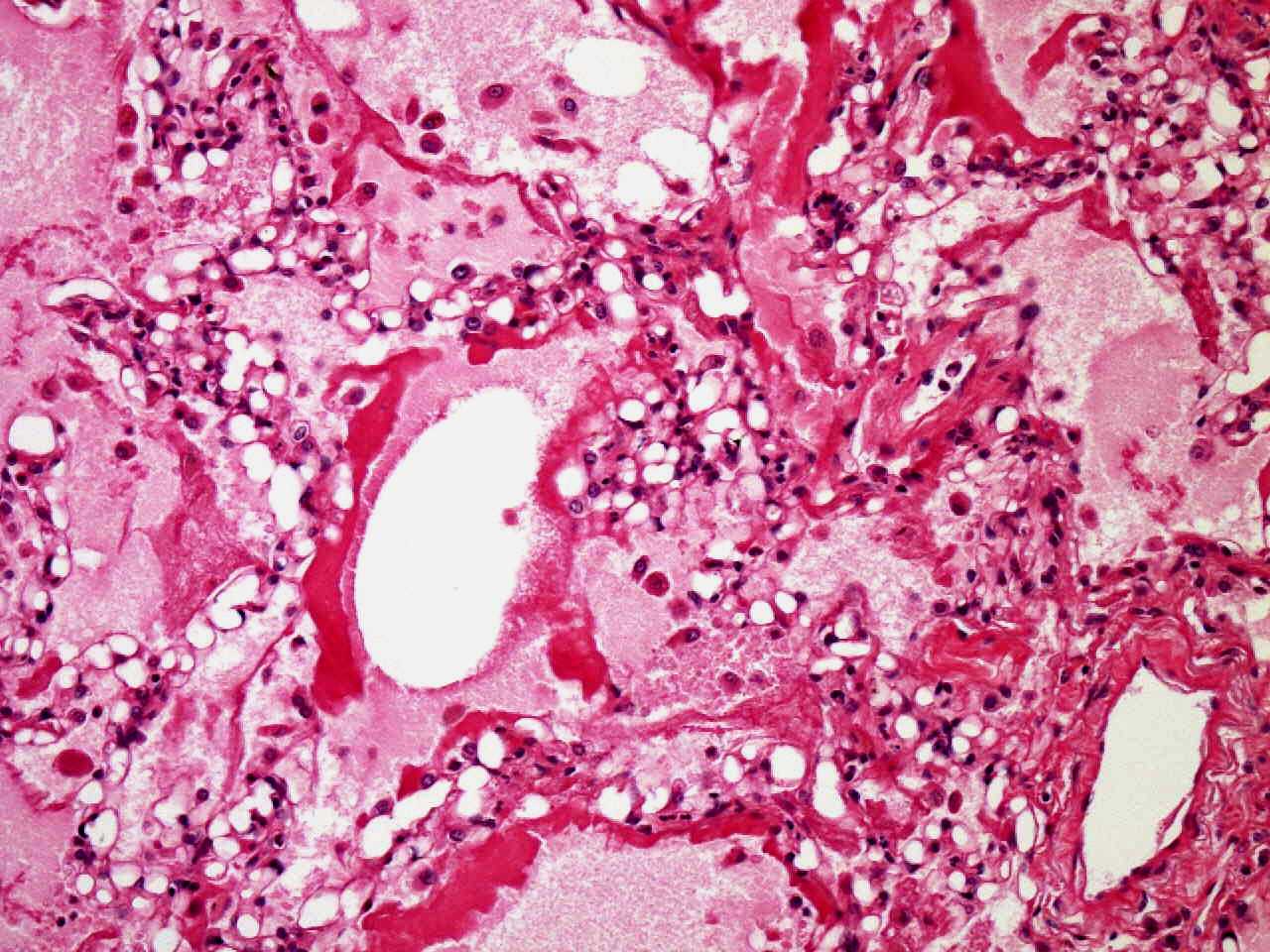 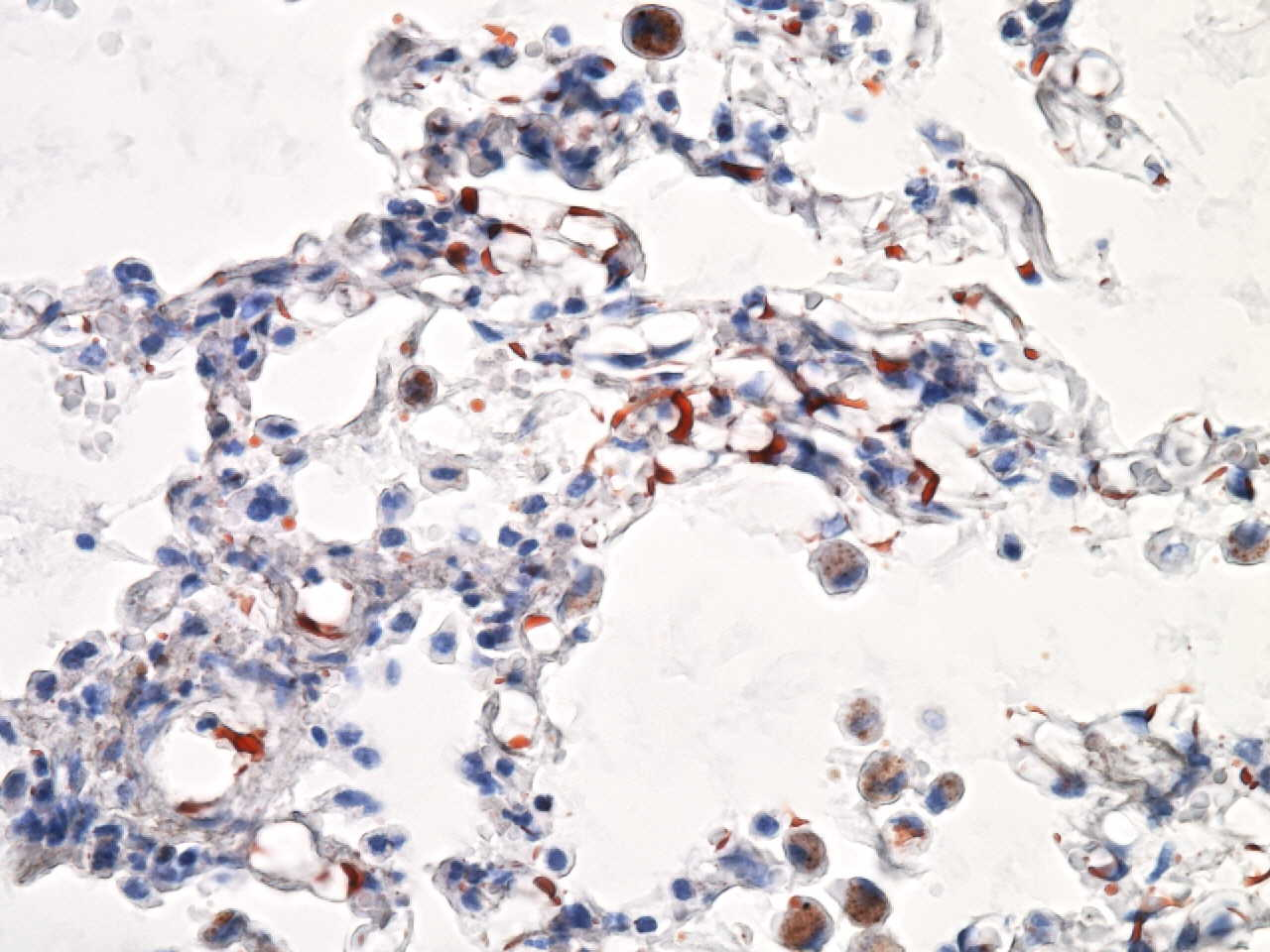 Figure 4 Histopathological findings. A: Macrograph of the liver shows a huge 16 cm × 16 cm tumor with necrotic changes (white arrows) and hemorrhage (yellow arrows); B: Micrograph of the liver tumor [hematoxylin and eosin (H and E) staining] shows moderately differentiated hepatocellular carcinoma with thin and thick mixed trabeculae. The background of the liver was normal (not shown); C: Micrograph of the lung (H and E staining) reveals alveolar edema and hemorrhage with fat droplet depositions (arrows); D: Fibrin thrombi (arrows); E: Fat specific staining with Sudan III indicates the presence of fat droplets in the pulmonary arteriolar lumen (arrows). 